ОПИСАНИЕ МЕСТОПОЛОЖЕНИЯ ГРАНИЦОПИСАНИЕ МЕСТОПОЛОЖЕНИЯ ГРАНИЦОПИСАНИЕ МЕСТОПОЛОЖЕНИЯ ГРАНИЦТерриториальная Зона застройки индивидуальными жилыми домами и малоэтажными жилыми домами  (Ж-1)Территориальная Зона застройки индивидуальными жилыми домами и малоэтажными жилыми домами  (Ж-1)Территориальная Зона застройки индивидуальными жилыми домами и малоэтажными жилыми домами  (Ж-1)(наименование объекта, местоположение границ которого описано (далее - объект)(наименование объекта, местоположение границ которого описано (далее - объект)(наименование объекта, местоположение границ которого описано (далее - объект)Раздел 1Раздел 1Раздел 1Сведения об объектеСведения об объектеСведения об объекте№ п/пХарактеристики объектаОписание характеристик1231Местоположение объекта446185, Самарская обл, Большеглушицкий р-н, Верхнедольск п2Площадь объекта +/- величина погрешности определения площади(Р+/- Дельта Р)253628 кв.м ± 102 кв.м3Иные характеристики объектаОсновной вид разрешенного использования:Для индивидуального жилищного строительства, Для ведения личного подсобного хозяйства (приусадебный земельный участок), Блокированная жилая застройка, Хранение автотранспорта, Коммунальное обслуживание, Предоставление коммунальных услуг, Административные здания организаций, обеспечивающих предоставление коммунальных услуг, Оказание услуг связи, Амбулаторно-поликлиническое обслуживание, Дошкольное, начальное и среднее общее образование, Парки культуры и отдыха, Общественное питание, Обеспечение внутреннего правопорядка, Историко-культурная деятельность, Земельные участки (территории) общего пользования, Улично-дорожная сеть, Благоустройство территории, Ведение огородничества, Ведение садоводстваУсловно разрешенный вид разрешенного использования:Малоэтажная многоквартирная жилая застройка, Обслуживание жилой застройки, Оказание социальной помощи населению, Общежития, Бытовое обслуживание, Стационарное медицинское обслуживание, Объекты культурно-досуговой деятельности, Осуществление религиозных обрядов, Религиозное управление и образование, Государственное управление, Представительская деятельность, Обеспечение деятельности в области гидрометеорологии и смежных с ней областях, Амбулаторное ветеринарное обслуживание, Деловое управление, Рынки, Магазины, Банковская и страховая деятельность, Гостиничное обслуживание, Объекты дорожного сервиса, Заправка транспортных средств, Обеспечение дорожного отдыха, Автомобильные мойки, Ремонт автомобилей, Выставочно-ярмарочная деятельность, Обеспечение занятий спортом в помещениях, Площадки для занятий спортом, Оборудованные площадки для занятий спортом, Стоянки, Общее пользование водными объектами, Гидротехнические сооруженияРаздел 2Раздел 2Раздел 2Раздел 2Раздел 2Раздел 2Сведения о местоположении границ объектаСведения о местоположении границ объектаСведения о местоположении границ объектаСведения о местоположении границ объектаСведения о местоположении границ объектаСведения о местоположении границ объекта1. Система координат МСК - 631. Система координат МСК - 631. Система координат МСК - 631. Система координат МСК - 631. Система координат МСК - 631. Система координат МСК - 632. Сведения о характерных точках границ объекта2. Сведения о характерных точках границ объекта2. Сведения о характерных точках границ объекта2. Сведения о характерных точках границ объекта2. Сведения о характерных точках границ объекта2. Сведения о характерных точках границ объектаОбозначениехарактерных точек границКоординаты, мКоординаты, мМетод определения координат характерной точки Средняя квадратическая погрешность положения характерной точки (Мt), мОписание обозначения точки на местности (при наличии)Обозначениехарактерных точек границХYМетод определения координат характерной точки Средняя квадратическая погрешность положения характерной точки (Мt), мОписание обозначения точки на местности (при наличии)123456Зона1(1)–––––н1312918.141415984.23Картометрический метод0.10–н2312921.791416035.05Картометрический метод0.10–н3312921.001416081.96Картометрический метод0.10–н4312889.261416177.91Картометрический метод0.10–н5312875.751416209.01Картометрический метод0.10–н6312872.471416225.39Картометрический метод0.10–н7312871.811416228.81Картометрический метод0.10–н8312871.391416230.48Картометрический метод0.10–н9312871.241416231.85Картометрический метод0.10–н10312872.231416234.80Картометрический метод0.10–н11312843.061416412.80Картометрический метод0.10–н12312739.981416550.02Картометрический метод0.10–н13312517.571416546.44Картометрический метод0.10–н14312430.451416506.80Картометрический метод0.10–н15312392.111416449.61Картометрический метод0.10–н16312392.371416431.18Картометрический метод0.10–н17312400.721416424.54Картометрический метод0.10–н18312408.491416423.41Картометрический метод0.10–н19312423.741416422.90Картометрический метод0.10–н20312422.401416409.04Картометрический метод0.10–н21312428.001416408.13Картометрический метод0.10–н22312434.481416407.68Картометрический метод0.10–н23312434.111416402.69Картометрический метод0.10–н24312440.651416402.20Картометрический метод0.10–н25312452.101416400.33Картометрический метод0.10–н26312508.971416394.94Картометрический метод0.10–н27312510.121416402.83Картометрический метод0.10–н28312532.641416400.34Картометрический метод0.10–н29312538.451416401.19Картометрический метод0.10–н30312538.941416394.12Картометрический метод0.10–н31312551.791416392.75Картометрический метод0.10–н32312574.351416392.95Картометрический метод0.10–н33312571.331416318.54Картометрический метод0.10–н34312549.791416319.62Картометрический метод0.10–н35312549.021416333.53Картометрический метод0.10–н36312549.671416349.75Картометрический метод0.10–н37312546.641416349.77Картометрический метод0.10–н38312546.491416366.14Картометрический метод0.10–н39312540.161416366.29Картометрический метод0.10–н40312540.021416378.46Картометрический метод0.10–н41312510.491416381.75Картометрический метод0.10–н42312485.451416382.81Картометрический метод0.10–н43312445.331416384.99Картометрический метод0.10–н44312444.281416378.41Картометрический метод0.10–н45312424.341416379.37Картометрический метод0.10–н46312392.351416381.07Картометрический метод0.10–н47312373.321416379.28Картометрический метод0.10–н48312374.691416369.71Картометрический метод0.10–н49312374.681416296.98Картометрический метод0.10–н50312396.181416296.30Картометрический метод0.10–н51312394.081416195.08Картометрический метод0.10–н52312427.731416142.66Картометрический метод0.10–н53312466.771416138.96Картометрический метод0.10–н54312471.741416178.21Картометрический метод0.10–н55312527.221416177.39Картометрический метод0.10–н56312523.051416149.21Картометрический метод0.10–н57312412.411416032.03Картометрический метод0.10–н58312403.841415978.11Картометрический метод0.10–н59312417.101415938.24Картометрический метод0.10–н60312436.401415925.15Картометрический метод0.10–н61312472.471415922.20Картометрический метод0.10–н62312476.741415943.59Картометрический метод0.10–н63312601.921415943.59Картометрический метод0.10–н64312609.601415988.75Картометрический метод0.10–н65312538.141416024.15Картометрический метод0.10–н66312556.101416055.47Картометрический метод0.10–н67312582.251416042.45Картометрический метод0.10–н68312587.751416059.13Картометрический метод0.10–н69312640.641416050.87Картометрический метод0.10–н70312630.401416003.65Картометрический метод0.10–н71312684.641415997.91Картометрический метод0.10–н72312674.581415928.53Картометрический метод0.10–н73312655.721415928.48Картометрический метод0.10–н74312645.551415917.36Картометрический метод0.10–н75312581.571415917.36Картометрический метод0.10–н76312581.571415849.69Картометрический метод0.10–н77312685.181415849.69Картометрический метод0.10–н78312773.371415879.78Картометрический метод0.10–н79312774.521415913.69Картометрический метод0.10–н80312685.231415913.69Картометрический метод0.10–н81312691.621415959.97Картометрический метод0.10–н82312713.961415957.29Картометрический метод0.10–н83312755.301415951.60Картометрический метод0.10–н84312774.131415954.70Картометрический метод0.10–н85312851.251415983.21Картометрический метод0.10–н1312918.141415984.23Картометрический метод0.10–––––––н86312687.501416185.92Картометрический метод0.10–н87312693.331416243.25Картометрический метод0.10–н88312681.541416245.78Картометрический метод0.10–н89312687.181416303.85Картометрический метод0.10–н90312664.571416307.03Картометрический метод0.10–н91312622.941416314.80Картометрический метод0.10–н92312599.271416319.20Картометрический метод0.10–н93312588.981416321.12Картометрический метод0.10–н94312583.951416323.18Картометрический метод0.10–н95312582.671416329.19Картометрический метод0.10–н96312582.351416361.02Картометрический метод0.10–н97312581.941416372.63Картометрический метод0.10–н98312580.001416382.87Картометрический метод0.10–н99312577.131416312.35Картометрический метод0.10–н100312549.741416313.55Картометрический метод0.10–н101312547.511416279.33Картометрический метод0.10–н102312541.941416279.56Картометрический метод0.10–н103312540.341416273.25Картометрический метод0.10–н104312549.841416268.27Картометрический метод0.10–н105312571.061416263.37Картометрический метод0.10–н106312572.581416270.26Картометрический метод0.10–н107312588.661416267.91Картометрический метод0.10–н108312587.981416260.90Картометрический метод0.10–н109312594.081416259.69Картометрический метод0.10–н110312621.381416254.04Картометрический метод0.10–н111312644.471416251.29Картометрический метод0.10–н112312638.511416191.36Картометрический метод0.10–н86312687.501416185.92Картометрический метод0.10–Зона1(2)–––––н113312685.241416287.81Картометрический метод0.10–н114312685.811416293.64Картометрический метод0.10–н115312682.861416293.93Картометрический метод0.10–н116312683.131416296.71Картометрический метод0.10–н117312667.921416298.21Картометрический метод0.10–н118312666.751416286.15Картометрический метод0.10–н119312682.051416284.65Картометрический метод0.10–н120312682.401416288.08Картометрический метод0.10–н113312685.241416287.81Картометрический метод0.10–3. Сведения о характерных точках части (частей) границы объекта3. Сведения о характерных точках части (частей) границы объекта3. Сведения о характерных точках части (частей) границы объекта3. Сведения о характерных точках части (частей) границы объекта3. Сведения о характерных точках части (частей) границы объекта3. Сведения о характерных точках части (частей) границы объектаОбозначениехарактерных точек части границыКоординаты, мКоординаты, мМетод определения координат характерной точки Средняя квадратическая погрешность положения характерной точки (Мt), мОписание обозначения точки на местности (при наличии)Обозначениехарактерных точек части границыХYМетод определения координат характерной точки Средняя квадратическая погрешность положения характерной точки (Мt), мОписание обозначения точки на местности (при наличии)123456––––––Раздел 4План границ объекта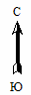 Масштаб 1: 5000Используемые условные знаки и обозначения: